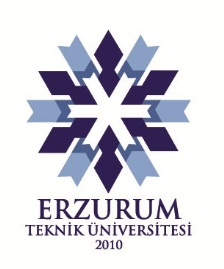 ERZURUM TEKNİK ÜNİVERSİTESİİktisadi ve İdari Bilimler Fakültesi Dekanlığı…………………Bölüm Başkanlığına 	GÖREVLENDİRME, İZİN ve DERS TELAFİ DİLEKÇESİ……………………………….. tarihleri arasında aşağıda belirttiğim nedenlerle ………………….da bulunabilmem için ………... gün süre ile görevlendirme/izin talep ediyorum.  Anılan tarihlerde dersim yoktur. Görevli/izinli olduğum süre içinde yapamadığım dersleri, 2914 Sayılı Kanunun 11. Maddesi hükümlerine uygun olarak, aşağıda sunulan program çerçevesinde telafi etmek istiyorum.             Gereğinin yapılmasını arz ederim.  ….	/…../20..		Adı Soyadı………………………………* Telafi dersleri başvuru ve görevlendirme tarihinden sonra yapılacak şekilde düzenlenmelidir.	Görevlendirme / izin talebinin sebebiTanımıYolluksuz gündeliksizYolluksuz gündeliksizYolluklu gündelikliKatılım ücretliKongre / Sempozyum Sözlü sunum      Poster sunum    Davetli Panel / Toplantı Ailevi sebepler Diğer (Belirtiniz) :    Diğer (Belirtiniz) :    Diğer (Belirtiniz) :    Diğer (Belirtiniz) :    Diğer (Belirtiniz) :    Bulunduğumuz yıl içinde Fakülte bütçesinden karşılanan kongre/sempozyum görevlendirmesi almadım. Bulunduğumuz yıl içinde Rektörlük bütçesinden karşılanan yurtdışı kongre/sempozyum görevlendirmesi almadım. Bulunduğumuz yıl içinde Fakülte bütçesinden karşılanan kongre/sempozyum görevlendirmesi almadım. Bulunduğumuz yıl içinde Rektörlük bütçesinden karşılanan yurtdışı kongre/sempozyum görevlendirmesi almadım. Bulunduğumuz yıl içinde Fakülte bütçesinden karşılanan kongre/sempozyum görevlendirmesi almadım. Bulunduğumuz yıl içinde Rektörlük bütçesinden karşılanan yurtdışı kongre/sempozyum görevlendirmesi almadım.DERS TELAFİ PROGRAMI          DERS TELAFİ PROGRAMI          DERS TELAFİ PROGRAMI          DERS TELAFİ PROGRAMI          DERS TELAFİ PROGRAMI          DERS TELAFİ PROGRAMI          DERSİN ADIVERİLDİĞİ BÖLÜMNORMAL PROGRAMNORMAL PROGRAMTELAFİ PROGRAMI *TELAFİ PROGRAMI *DERSİN ADIVERİLDİĞİ BÖLÜMTarihSaat TarihSaat ÖRGÜN ÖĞRETİM1ÖRGÜN ÖĞRETİM2ÖRGÜN ÖĞRETİM3ÖRGÜN ÖĞRETİM4ÖRGÜN ÖĞRETİM5İKİNCİ ÖĞRETİM1İKİNCİ ÖĞRETİM2İKİNCİ ÖĞRETİM3İKİNCİ ÖĞRETİM4İKİNCİ ÖĞRETİM5